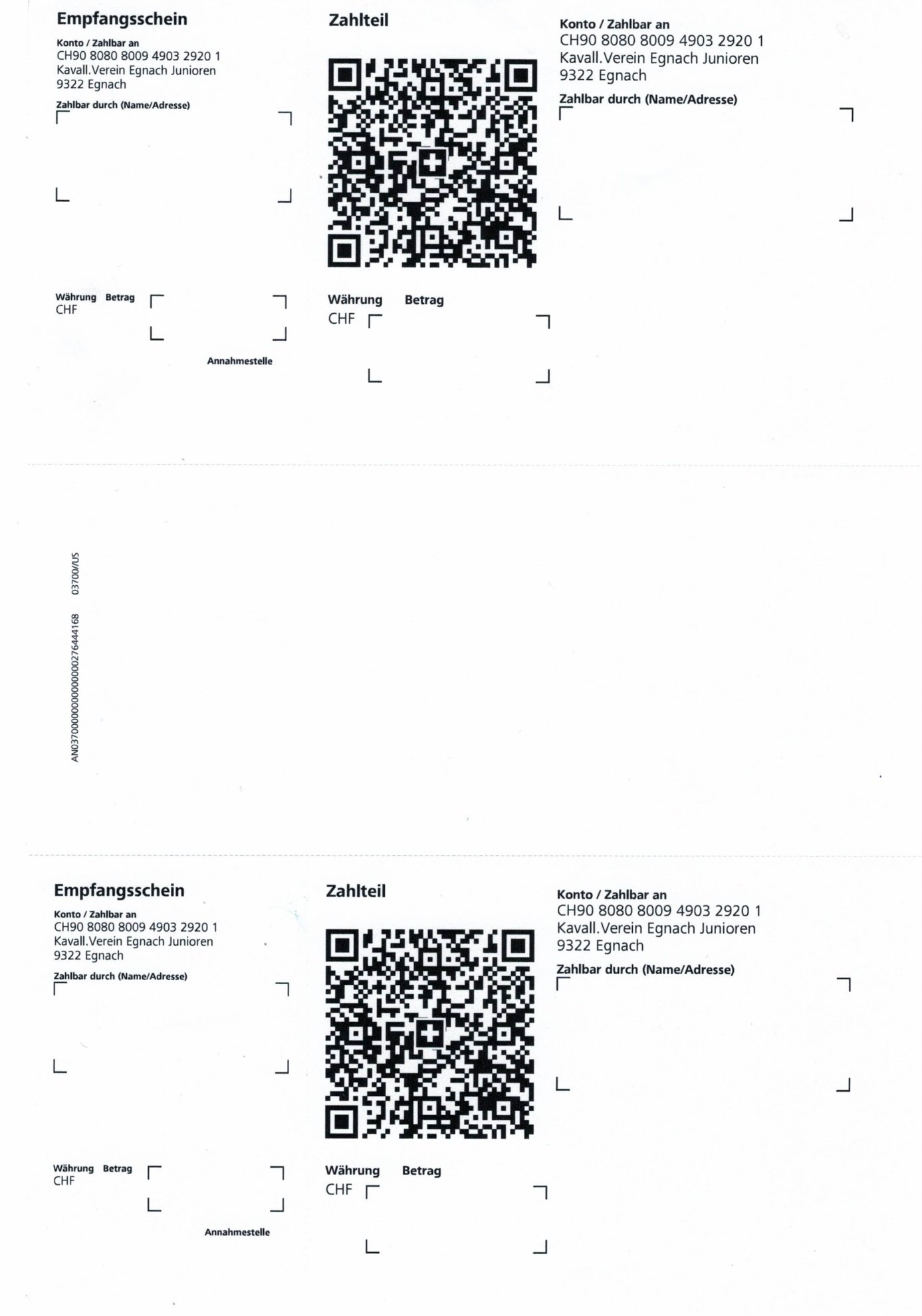 Kavallerieverein Egnach und Umgebung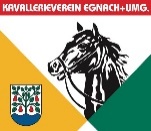 Grundausbildung SVPSGrundausbildung SVPSAttest - DiplomAttest - DiplomKursdauer:10-20 Kurslektionen während ca.10 Wochen, bei Bedarf noch ZusatzlektionenKursbeginn:SofortKurskosten:Mitglied mit Abo:    CHF 150Mitglied ohne Abo: CHF 250Extern mit Abo:      CHF 300Extern ohne Abo:   CHF 350Unterrichtszeiten:Mittwoch, 16.00 Uhr ReitenSamstag, 11.45 Uhr ReitenSamstag, 16.00 Uhr TheorielektionenPrüfungSonntag, 23. April 2023Prüfungskosten130.00 CHFPrüfungsanforderungenKompetenzen:Attest Teil 1 (für alle gleich) • Pferd aus Boxe / Laufstall führen und anbinden • Hufe auskratzen • Bodenschule • Führen im öffentlichen Raum • Theoretische KenntnisseTeil 2 Reiten • Vorbereitung, Auf- und Absitzen (Mittellinie) • Abteilungsreiten / Hufschlagfiguren • Sitz in den Gangarten • 3 Cavaletti oder fixierte Stangen im Schritt • Reiten im öffentlichen Raum • Einwirkung, korrekte Anwendung der HilfenLernziel:Prüfung bestehenKursleiter:Vereinstrainerinnen, Vereinstrainer KVEEinzahlung Kurskosten bis31.Januar 2023An: siehe untenstehend